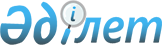 О переименовании улиц Каратурыкского сельского округа в селах Каратурык, Ащысай, ТаукаратурыкРешение акима Каратурыкского сельского округа Енбекшиказахского района Алматинской области от 28 февраля 2024 года № 1-06/8
      В соответствии с подпунктом 4) статьи 14 Закона Республики Казахстан от 8 декабря 1993 года "Об административно-территориальном устройстве Республики Казахстан", с учетом мнения населения вселах Каратурык, Ащысай, Таукаратурык Каратурыкского сельского округа и на основании заключения ономастической комиссии Алматинской области от 29 декабря 2021 года, аким Каратурыкского сельского округа Енбекшиказахского района РЕШИЛ:
      1. Переименовать в Каратурыкском сельском округе, в селе Каратурык переулок "Ленина" в улицу "Самал", в селе Ащысай переулок "К.Маркса" в улицу "Береке", в селе Таукаратурык улицу "Восточная" в улицу "Шығыс".
      2. Контроль за исполнением настоящего решения оставляю за собой.
      3. Настоящее решение вступает в силу со дня государственной регистрации в органах юстиции и вводится в действие по истечении десяти календарных дней после дня его первого официального опубликования.
					© 2012. РГП на ПХВ «Институт законодательства и правовой информации Республики Казахстан» Министерства юстиции Республики Казахстан
				
      Аким сельского округа 

А.Илебаев
